ВБИВСТВО ЧИ САМОГУБСТВО?ЛИШЕ АРГУМЕНТОВАНІ ВІДПОВІДІ(здобувач роздруковує аркуш із завданням, записує своє прізвище та ім’я і дає аргументовані відповіді чорною кульковою ручкою, по закінченню роботи ставить свій підпис, фотографує роботу і відправляє на електронну пошту викладача ocenka-vn@ukr.net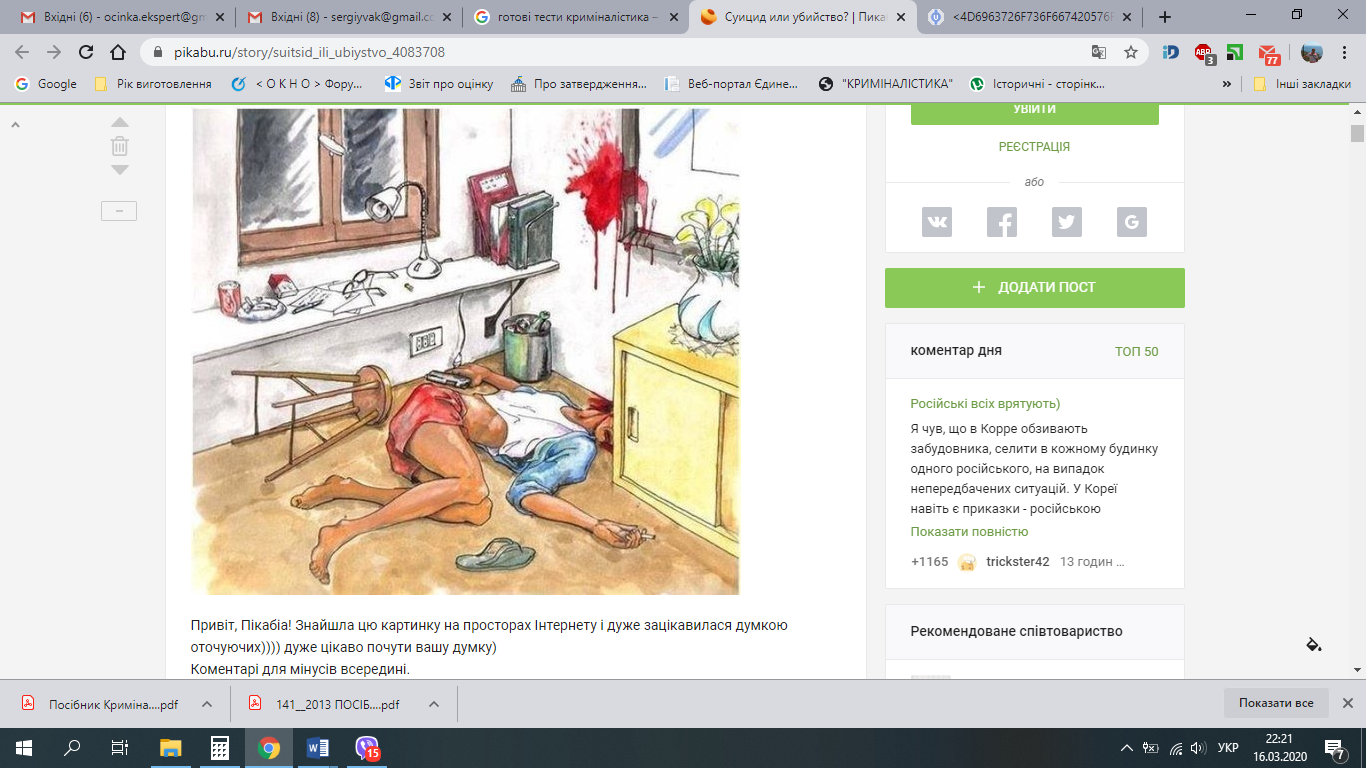 18.03.2020р. Прізвище та ім’я здобувача_________________________________________________________________________________________________________________________________________________________________________________________________________________________________________________________________________________________________________________________________________________________________________________________________________________________________________________________________________________________________________________________________________________________________________________________________________________________________________________________________________________________________________________________________________________________________ (роботу необхідно сфотографувати і відправити на ел.пошту викладача ocenka-vn@ukr.net до 18.00 20.03.2020р.Підпис здобувача який виконав роботу_________________________________________